Phoneme spotter- whRead the postcard and highlight the ‘wh’ words. Practise writing some of these.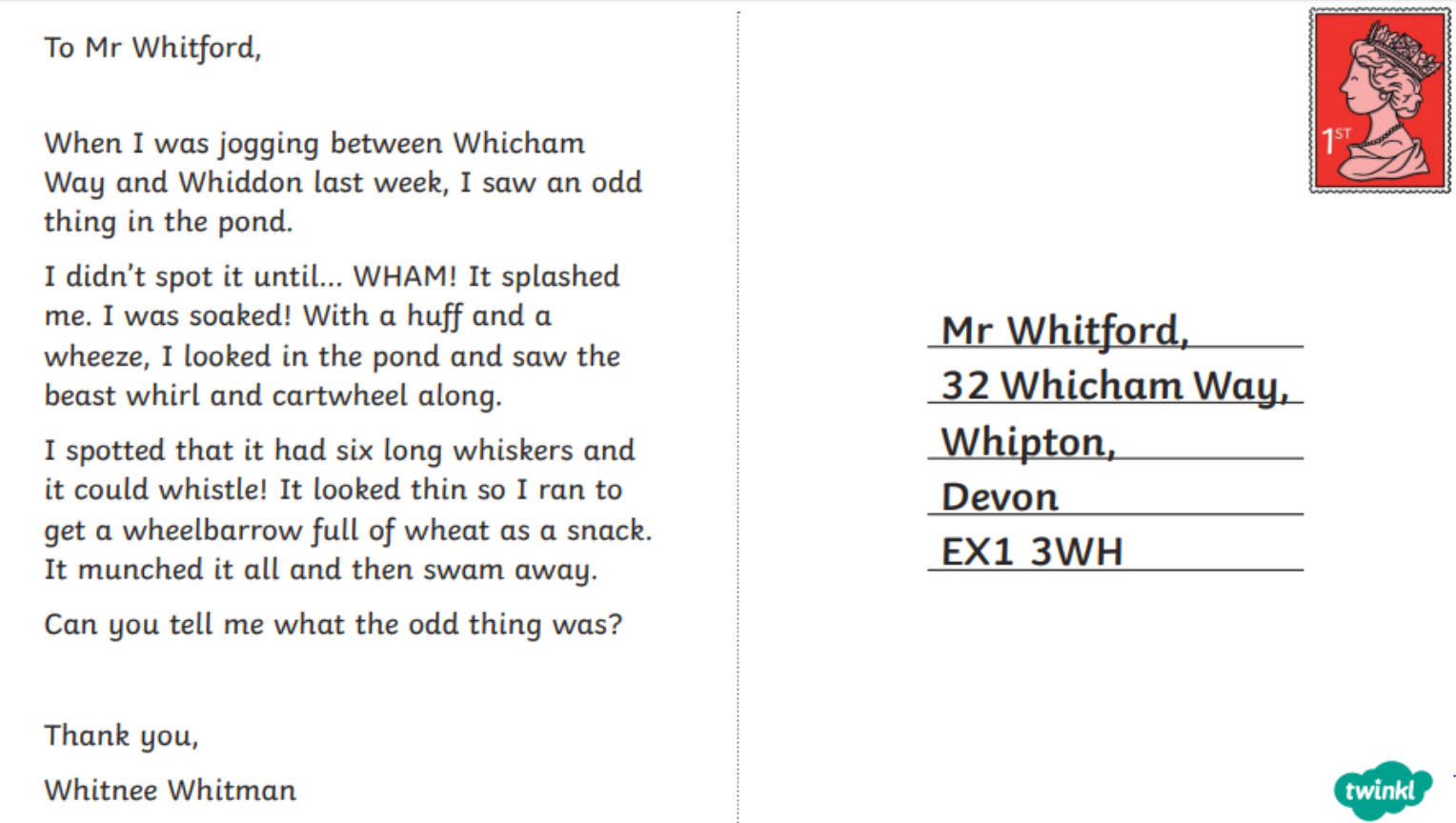 